Project 3: The First Emperor and the Terracotta Army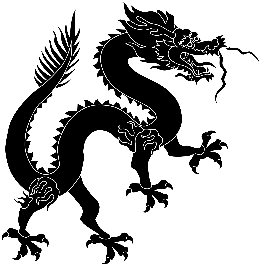 Key LanguageKey Language历史 lì shǐhistory秦 QínQin始 shǐstart/beginning皇帝 huáng dìEmperor开始 kāi shǐto start兵马俑 bīng mǎ yǒngTerracotta Warrior西安 Xī’ānXi’an东西 dōng xithings有趣 yǒu qùinteresting红色 hóng sèred上衣 shàng yījacketAdjective + 的 + NounTask numberEstimated time to complete (mins)135 225 320 440 510 610 715 820 930 Total time205 (3 hr 25 m) 